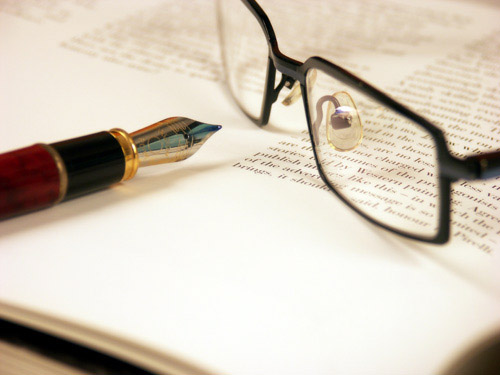 July 24PthP, 2021Local Authors, Artists, & Actors Day0BYOUR CONTACT INFORMATION:Name: ________________________________________Description of Work: ______________________________Street Address: __________________________________City, State, ZIP: __________________________________Home Phone: ___________________________________Cell Phone: _____________________________________E-mail Address: __________________________________OR Submit this information via e-mail at 44TUAdmin@PioneerVillageMuseum.onmicrosoft.comU44T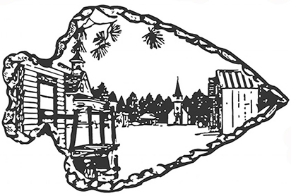 1BThe Barron County Historical Society would like to invite you to participate in our fourth annual Local Authors, Actors & Artists Day.  This is a chance to meet the public and display and sell your published works or original pieces of art. 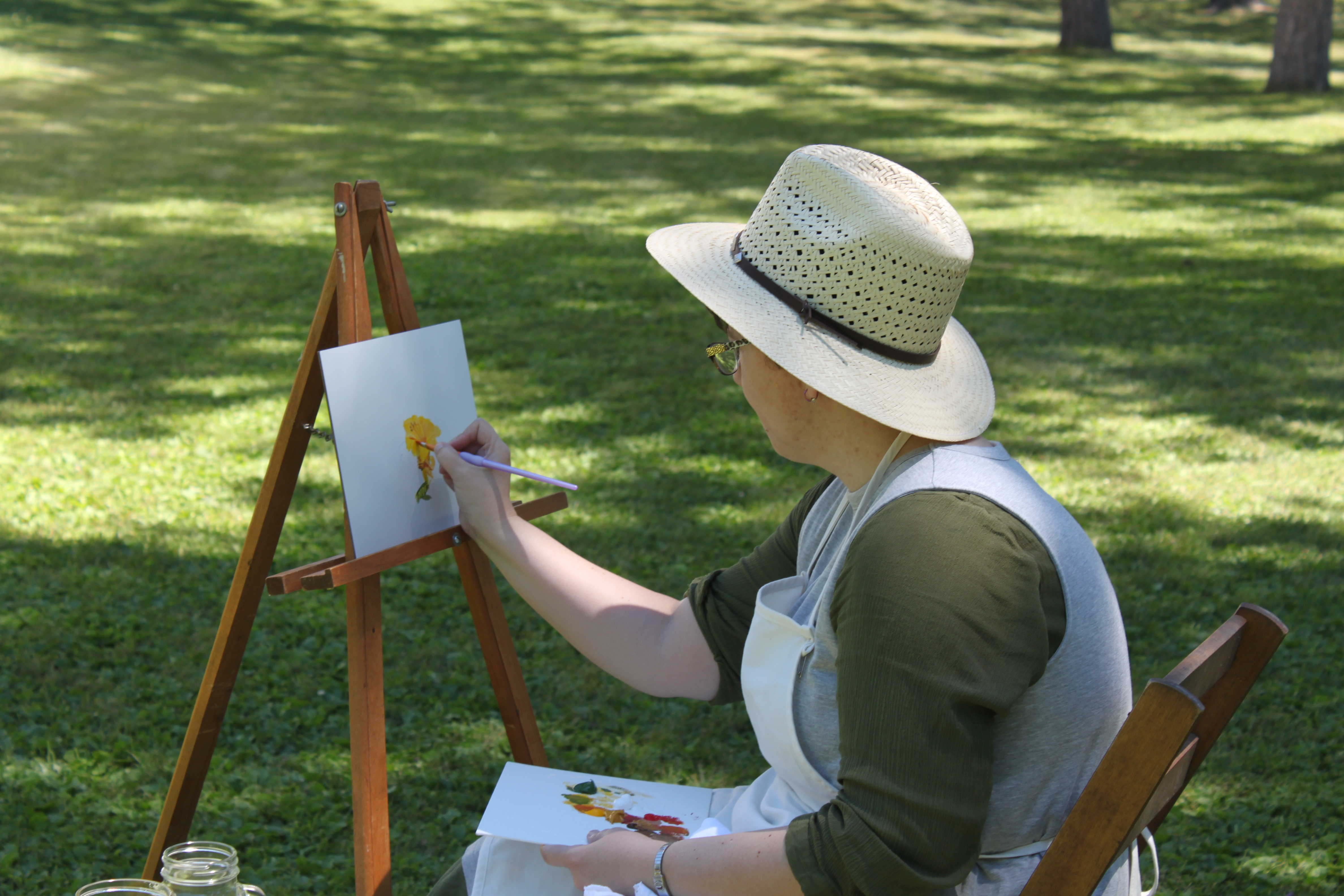 2Throughout the day, various authors, actors, and artists will be taking the stage to talk about their craft, do short readings, and otherwise engage the audience.4BThere is no charge to participate.  You are welcome to sell directly to the public and autograph your work.5BPioneer Village Museum715-458-2080pioneervillagemuseum.orgJuly 24, 2021: 10AM-5PM